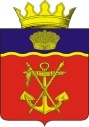 АДМИНИСТРАЦИЯКАЛАЧЁВСКОГО  МУНИЦИПАЛЬНОГО  РАЙОНАВОЛГОГРАДСКОЙ  ОБЛАСТИПОСТАНОВЛЕНИЕОт 21.09.2018 г.       № 839О внесении изменений в Постановление администрации Калачевского муниципального района от 27.07.2016г. №518 «Об оплате труда работников муниципальных учреждений дополнительного образования Калачевского муниципального района в сфере культуры»В соответствии со статьями 135 и 144 Трудового кодекса Российской Федерации, Федеральным законом от 22 августа 2004 г. N 122-ФЗ "О внесении изменений в законодательные акты Российской Федерации и признании утратившими силу некоторых законодательных актов Российской Федерации в связи с принятием Федеральных законов "О внесении изменений и дополнений в Федеральный закон "Об общих принципах организации законодательных (представительных) и исполнительных органов государственной власти субъектов Российской Федерации" и "Об общих принципах организации местного самоуправления в Российской Федерации",постановлением администрации Волгоградской области от 19.01.2016 г. N 4-п "Об общих требованиях к положениям об оплате труда работников государственных учреждений Волгоградской области и единых рекомендаций по установлению на федеральном, региональном и местном уровнях систем оплаты труда работников государственных и муниципальных учреждений на 2018 год, утвержденных решением Российской трехсторонней комиссией по регулированию социально-трудовых отношений от 22.12.2017 г. протокол №11и в соответствии со статьей 5 Закона Волгоградской области от 06.03.2009 г. № 1862-ОД «Об оплате труда работников государственных учреждений Волгоградской области».п о с т а н о в л я ю:1.В приложение 1постановления администрации Калачевского муниципального района от 27.07.2016 г. №518 «Об оплате труда работников муниципальных учреждений дополнительного образования Калачевского муниципального района в сфере культуры»(далее – Постановление) внести  измененияи изложить его в новой редакции согласно приложению к настоящему постановлению.2.Руководителям муниципальных учреждений дополнительного образования в сфере культуры, подведомственных администрации Калачевского муниципального района, внести изменения в Положения об оплате труда работников соответствующих учреждений.3. Настоящее Постановление подлежит официальному опубликованию и распространяет свое действие на отношения, возникшие с 01.09.2018 года. 4.Контроль исполнения настоящего Постановления возложить на заместителя главы администрации Калачевского муниципального района С. Г. Подсеваткина.Глава Калачевского муниципального района                                      П.Н. Харитоненко«Приложение к Постановлению от «21»09.2018 г.№839РАЗМЕРЫ БАЗОВЫХ ОКЛАДОВ РАБОТНИКОВ МУНИЦИПАЛЬНЫХ УЧРЕЖДЕНИЙДОПОЛНИТЕЛЬНОГО ОБРАЗОВАНИЯ КАЛАЧЕВСКОГО МУНИЦИПАЛЬНОГОРАЙОНА В СФЕРЕ КУЛЬТУРЫ, ПО ПРОФЕССИОНАЛЬНЫМКВАЛИФИКАЦИОННЫМ ГРУППАМN п/пНаименование профессиональной квалификационной группы, квалификационного уровня, должности (профессии)Размер базового оклада (рублей)1235.2.Профессиональная квалификационная группа "Должности педагогических работников"5.2.2 квалификационный уровень:88065.2.концертмейстер, педагог дополнительного образования5.2.3 квалификационный уровень:90365.2.старший педагог дополнительного образования